OSNOVI PRVE POMOĆIPRIRUČNIK ZA OBUKU KOMUNALNE POLICIJEAUTORPrim. dr Danilo JokićZNAČAJ I ZADACI PRVE POMOĆIPrva pomoć je skup postupaka koji se vrše na licu mjesta radi spašavanja života i srečavanja daljeg pogoršavanja stanja zdravlja povrijeđenih.Svako lice koje se nađe u blizini povrijeđenog ima moralnu obavezu da pruži prvu pomoćPRINCIPI PRUŽANJA PRVE POMOĆISagledati okolnosti na mjestu zadesa,Otkloniti neposrednu opasnostObavijestiti nadležnu službu (MUP, hitnu pomoć, vatrogasnu)Obezbijediti mjesto zadesaTrijažirati povređene i povredePristupiti pružanju prve pomoćiOdabradi najefikasnije metodePovrijeđene izvući na bezbednije mjestoIzabrati brz, bezbjedan način transporta do odgovarajuće zdravstvene ustanove.PRISTUP POVRIJEĐENIM ILI OBOLJELIM:SPASILAC JE DUŽAN DA SAGLEDA STANJE POVRIJEĐENOGProvjera stanja svijestiProvjera disanjaProvjera rada srcaPregled povrijeđenog ili oboljelogSPASILAC prvo treba da uspostavi kontakt sa povrijeđenim tj. da provjeri stanje svijesti:Nesvjestica Besvjesno stanjeNESVJESTICAKratkotrajan gubitak svijesti, najčešće zbog smanjenog priliva krvi u mozak (u zagušljivim prostorijama, velike vrućine kod malokrvnih osoba, glad, zamor, ...)PRVA POMOĆ: Postaviti osobu u vodoravan položaj sa izdignutim nogama i rukama, masaža mišića, hladne obloge, raskopčavanje ...BESVJESNO STANJEJe uslovljeno težom povredom, ozbiljnom bolešću il trovanjem. Znaci : jedva opipljivi puls, jedva primjetno disanje, izvrnute oči, blijedo lice ...PRVA POMOĆ: staviti u bočni položaj, zaustaviti krvarenje, mjere oživljavanja, transport u zdravstvenu ustanovuPROVJERA DISANJA:Vide se pokreti grudnog koša i stomaka, šire se nozdrve, prirodna je boja kože...Čuje se krkljanje, disanje ...PROVJERA RADA SRCAProvjera rada srca se utrvđuje pipanjem pulsa na jednoj od vratnih arterija, prislanjanjem uha u predjelu srca ili direknim prislanjanjem dlana ispod lijeve grudne bradavicePOČETNI PREGLED POVIRIJEĐENOGPočetni pregled povrijeđenog traje oko 10 sekundi.Cilj je sagledati stanje (prohodnosti disajnih puteva, rad srca, pregledati kičmu), procijeniti okolnosti i situaciju i moguću opasnost za povrijeđenog i spasiocaKARDIO PULMONALNA REANIMACIJA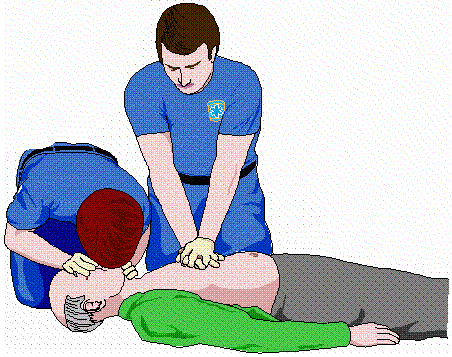 ANATOMIJA SRCA I GRUDNOG KOŠASrce jе мišićna pumpa  која svojim ritmičkim kontrakcijama prima krv iz vena, i potiskuje je u arterije. Na taj način srce omogućava stalni protok krvi, kroz cirkulacioni sistem i normalnu razmjenu materija i gasova u tkivima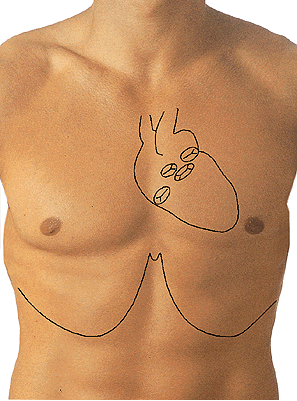 Srce se nalazi u sredini grudnog koša, neposredno iza grudne kosti između lijevog i desnog plućnog krila, s vrhom okrenutim na dolje i koso ulijevo. Donjom stranom srce široko naleže na dijafragmu, koja odvaja grudni koš od abdomena (trbuh).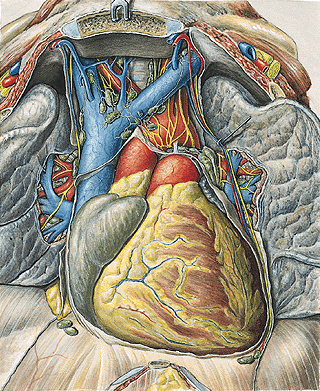 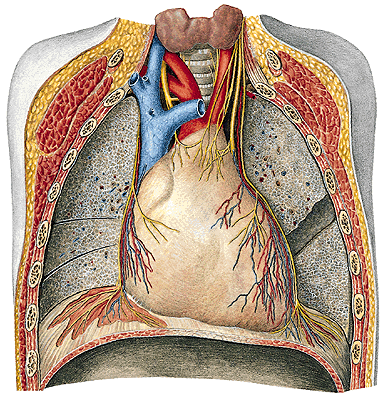 DEFINICIJAKPR je skup HITNIH mjera i postupaka oživljavanja koji se preduzimaju da bi se bolesniku koji je doživio zastoj rada srca i/ili zastoj disanja-kardiorespiratorni arest, ponovno uspostavila funkcija srca i disanja .CILJ KPRdopremanje dodatnih količina kiseonika mozgu, srcu i drugim vitalnim organima, sve dok se složenijim postupcima KPR ne uspostavi adekvatna srčana akcija i spontano disanje tj. dok  ne dobijemo pulsFrekvenca pulsaFekvencija disanjaZastoj srca je:Nagao  i neočekivani prestanak cirkulacije krvi izazvan funkcionalnim prestankom rada srca što se prikazuje gubitkom pulsa na vratuUzroci zasoja srcaPrimarni  (oboljenja srčanog mišića-infarkt miokarda)…82%Sekundarni  (trauma, krvarenje, gušenje, davljenje, udar električne struje, trovanje ljekovima…)Kako prepoznati akutni zastoj srca?Sigurni znacigubitak svijestiprestanak disanjagubitak pulsa nad velikim krvnim sudovima (na vratu,unutrašnja strana butine)promjena boje kože i vidljivih sluzokoža (blijeda, plava)Nesigurni znaciŠiroke zeniceVreme za koje možete uraditi KPRperiod od momenta nastanka zastoja srca do momenta započinjanja reanimacije.Nakon 3-5 minuta od nastanka cardiac arrest-a(zasoja srca) nastaje ireverzibilno (nepovratno) oštećenje moždanih ćelija.STANDARDI ZA KPRA - Airway (disajni put)
B - Breathing (disanje)
C - Circulation (cirkulacija) A (airway)– VAZDUŠNI PUT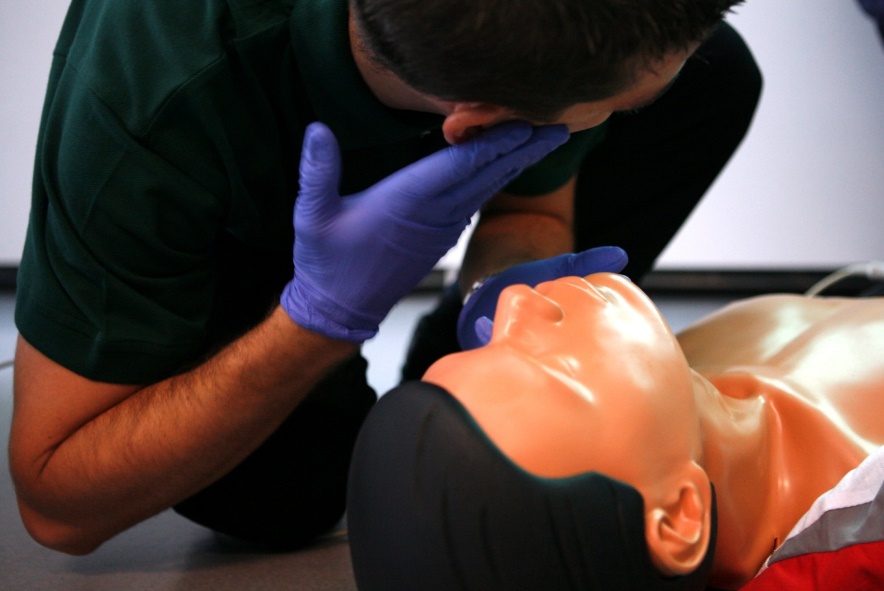 B (brething) – DISANJE, nemojte trošiti više od 10 sekundi kako na provjeru pulsa, tako ni disanja. 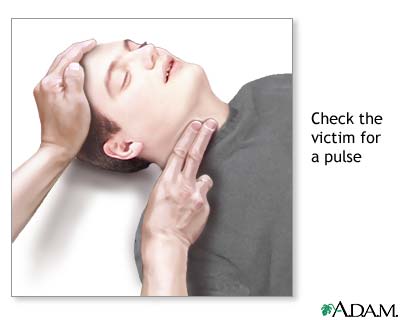 C – CIRKULACIJAako nema perifernog, provjeri karotidni(na vratu)brz, spor, kvalitetprekid pregleda: ako nema pulsa, nastupio je srčani zastojTEHNIKE VEŠTAČKOG DISANJA“ usta na usta”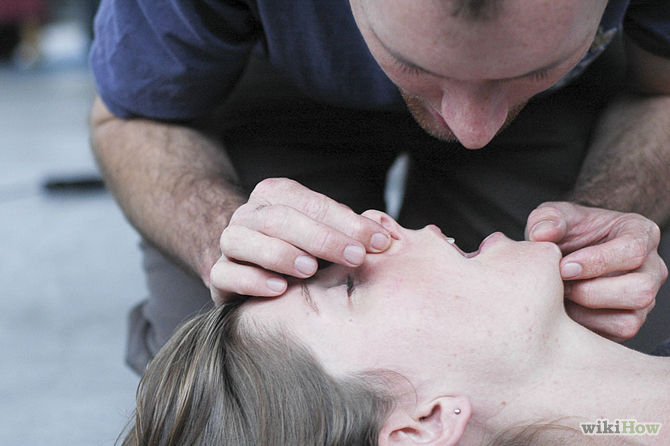 “ usta na nos”“ usta na usta i nos”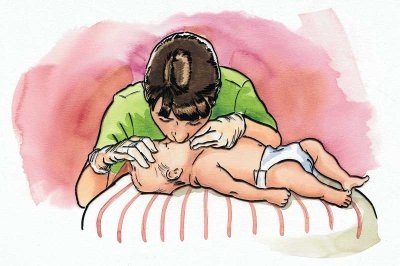 MEHANIČKA SREDSTVA- 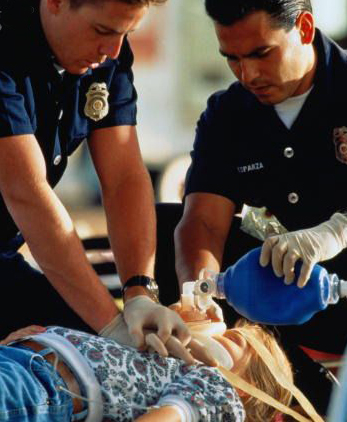 samošireći AMBU balonIZBACIVANJE BRADE BEZ ZABACIVANJA GLAVE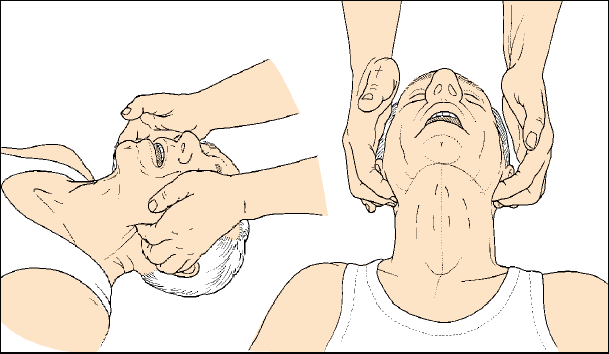 Frekvencija = 100/minkompresija-ventilacija = 30 : 2Kompresiju (pritisak) vršiti na sredini grudne kosti, na zamišljenoj liniji koja spaja bradavice, ne savijati laktove!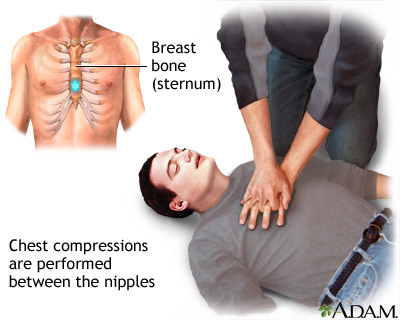 1. 30:2
2. 100/min.
3. nastaviti sa ciklusima KPR-a sve do dolaska hitne pomoći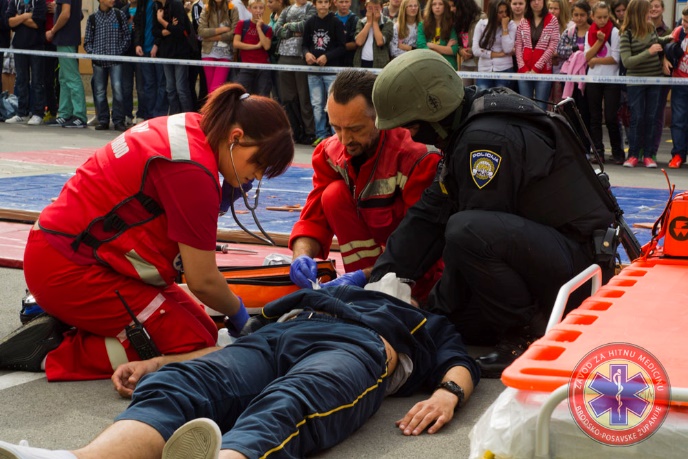 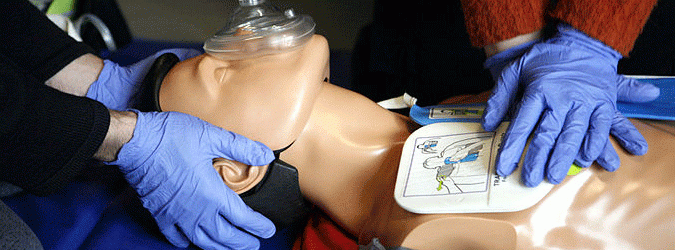 Odojče i dijete KPR 30:2- jedan spasilac Odojče i dijete KPR 15:2- dva spasioca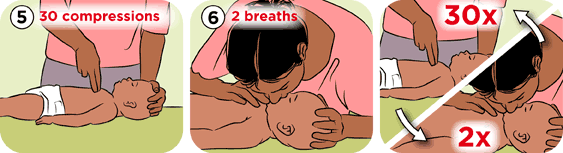 KADA PREKINUTI REANIMACIJU ?Ako nema niti jednog od znakova djelotvorne masaže srca (popravljanje boje kože, pojava pulsa) tokom 30 minuta od početka masaže.KRVARENJEKrvarenje je svako isticanje krvi iz krvnih sudova. Najčešći uzrok su povrede oboljenja, ...Krv je tečno tkivo, ispunjava srce i krvne sudove i povezuje sve organe u organizmu. Krv se sastoji od krvne plazme (55%) i krvnih ćelija (45%): bijela i crvena krvna zrnca i krvne pločice.U organizmu, krv prolazi kroz arterije, vene i kapilare, U zavisnosti od vrste povrijeđenog krvnog suda razlikujemo:Arterijsko krvarenje – isticanje svijetlo crvene krvi u mlazevima. Jačina krvarenja zavisi od načina povređivanja i veličine krvnog sudaVensko krvarenje – isticanje tamno crvene krvi, krv se preliva proko ivica rane, navire.Kapilarno krvarenje – isticanje krvi iz najmanjih krvnih sudova, krv ističe sporo i do većih gubitaka. Krv dolazi ako je zahvaćena velika površina kože.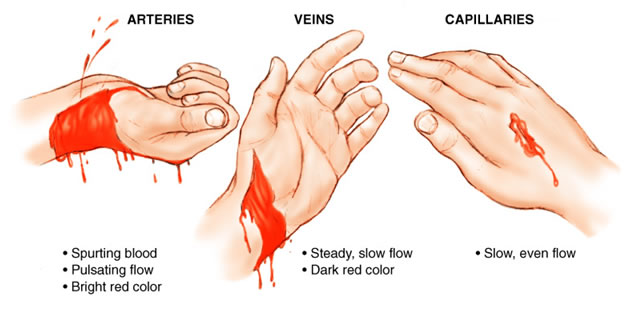 Prema sredini u koju se krv izliva, krvarenje može biti:Spoljašnje (isticanje krvi u spoljašnju sredinu)Unutrašnje (isticanje krvi pod kožu i sluzokožu, u tjelesne šupljine   i organe)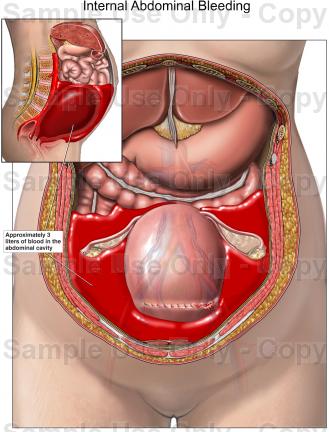 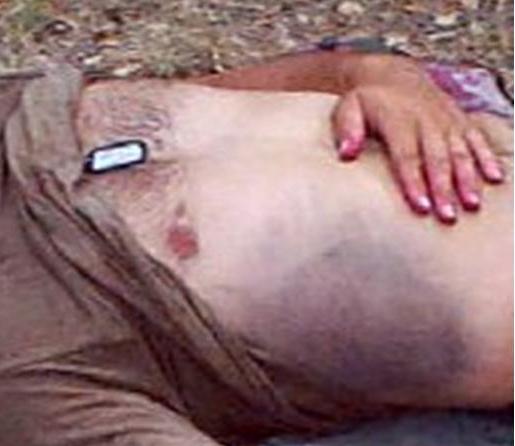 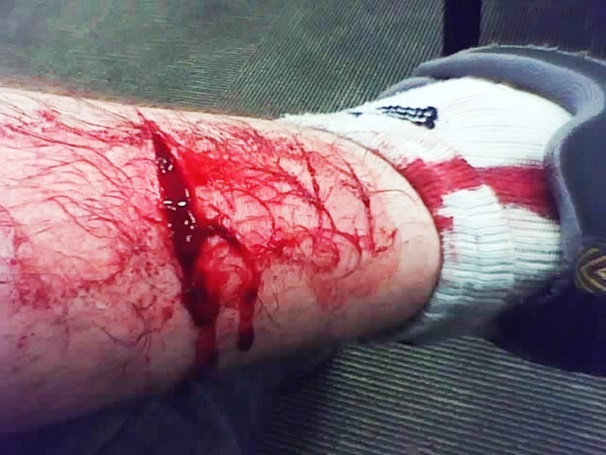 ISKRVAVLJENJEIskrvavljenje je posledica isticanja krvi iz krvnih sudova. Mozak je najosjetljivi na nodostatak kiseonika, pa se poremećaji svijesti javljaju kao prvi znaci iskrvavljenosti. 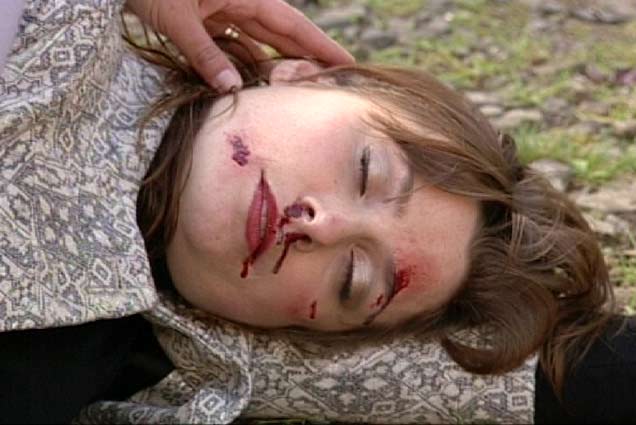 Po život je opasan naglo nastao gubitak krvi više od trećine ukupne zapremine . Usled toga, tj. slabe prokrvljenosti vitalnih organa dolazi do šoka.Prva pomoć: zaustaviti krvarenje, održati prohodnost disajnih puteva, davanje kiseonika, tečnosti, utopljavanje,... ZAUSTAVLJANJE VIDLJIVOG KRVARENJAPostoje tri osnovne metode:PROMPTNE (TRENUTNE) METODEODLOŽENE (STABILNE) METODEPRINUDNE (IZNUĐENJE) METODEPROMPTNE (TRENUTNE) METODEDigitalna kompresija, odnosno pritisak na krvne sudove prstima, je metoda privremenog zaustavljanja krvarenja.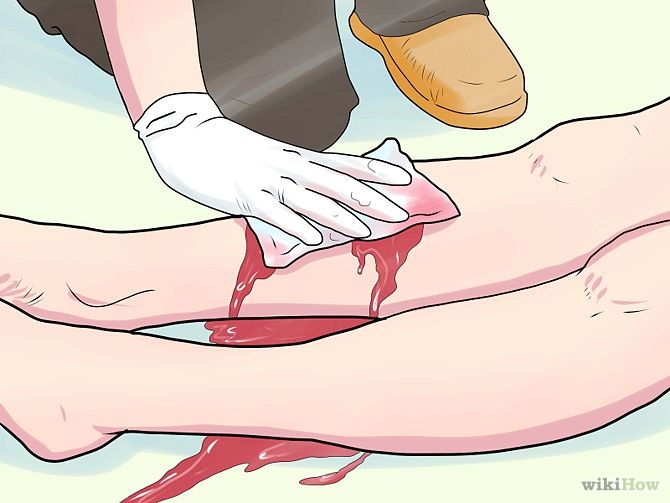 Primjenjuje se kada je nodložno potrebno zaustaviti krvarenjeIzvodi se pritiskom na krvni sud (na dovodnu arteriju za povrijeđeni dio tijela) ili pritiskom na samu ranu Digitalna kompresija se može primijeniti na vratu, ramenu, natključnoj jami, nadlaktici, preponama, podkoljenici,...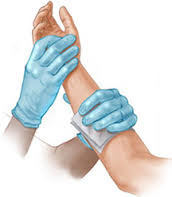 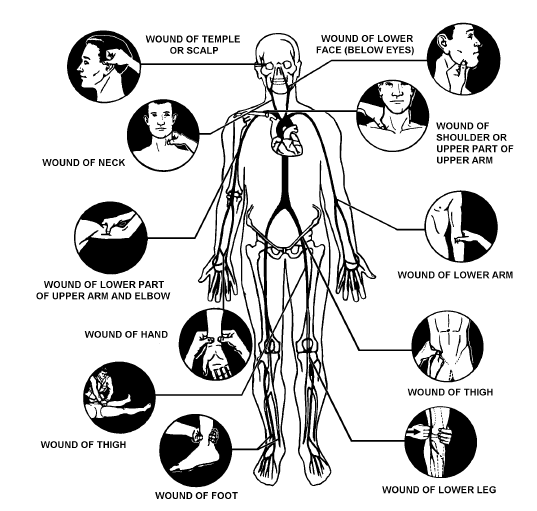 STABILNA (KOMPRESIVNA) METODE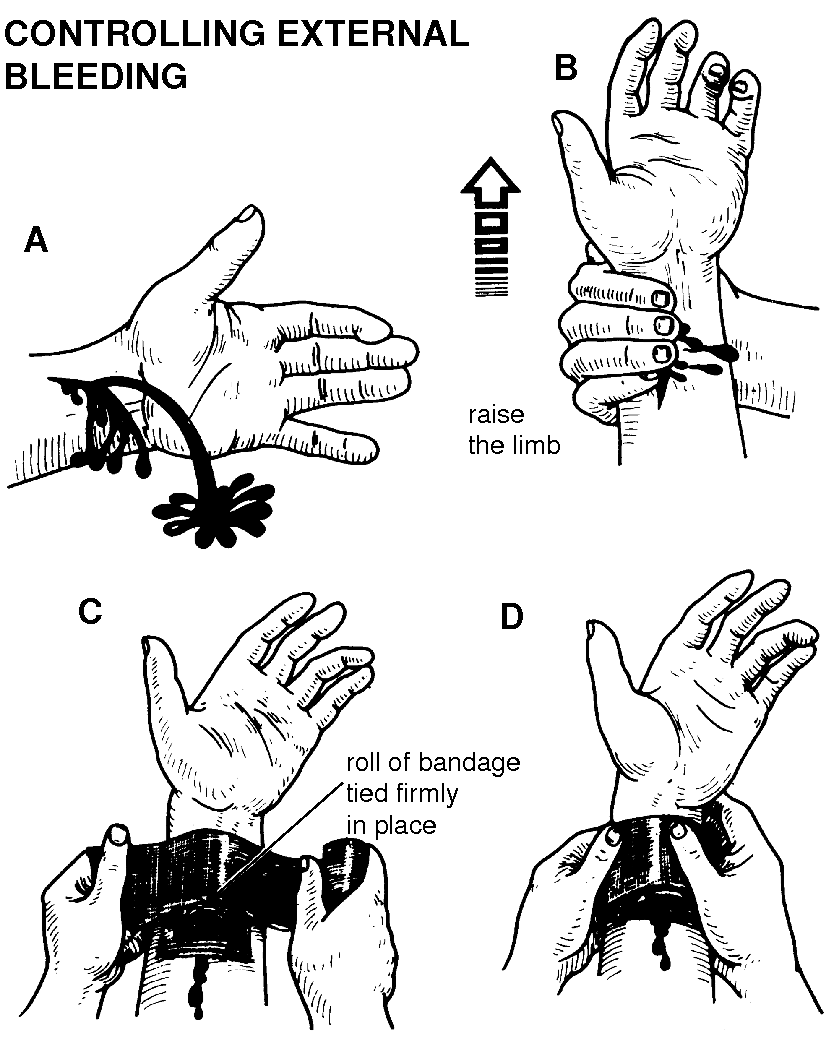 Podrazumijevaju postavljanje kompresivnog zavoja ili trake za stezanje.Ranu prekrivamo sa više slojeva sterilne gaze ili jastučićima. Potom ih fiksiramo zavojem, a nad samu ranu postavimo predmet kojim se vrši dodatna kompresijaJednom postavljen zavoj ne pomjerati, ni skidatiNa ovaj način će se zaustaviti krvarenje, povrede i zagađivanje rane, ublažavanje bolaNačin postavljanja zavoja:Zaustaviti krvarenje digitalnom kompresijomPRINUDNE (IZNUĐENE) METODEPodrazumijevaju privremoeno postavljanje traka za stezanje u uslovima neposredne opasnosti.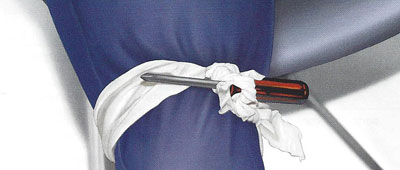 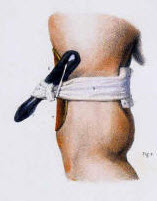 Postavljanjem trake se potpuno prekida cirkulacija i time sprečava krvarenje. Ovo je i opasno, jer tkivo i organi mogu da propadnu ako ne dobijaju krv posle izvjesnog vremena.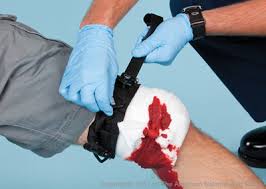 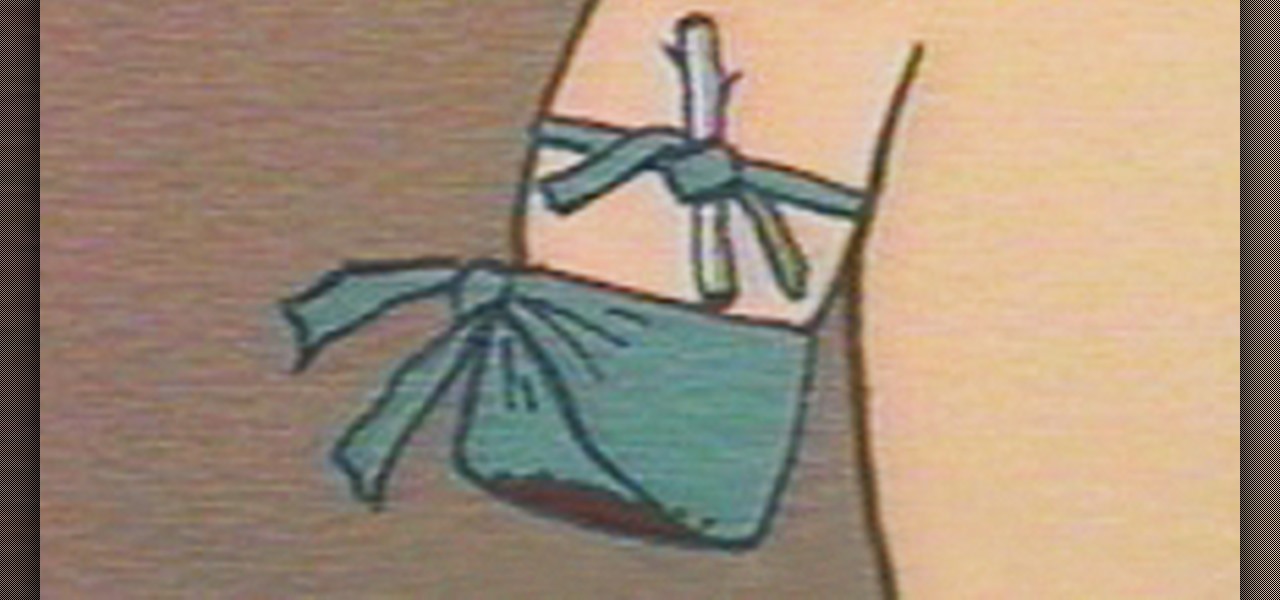 OVA METODA SE PRIMJENJUJE KOD:traumatske amputacije udovaPri jakom krvarenjuKod spasavanja povrijeđenih sa teško pristupačnih mjesta i kad prijeti neposredna opasnostZA OVU METODU KORISTIMO:Orginalnu Esmarhovu povesku,Tipske gumene i platnene trakePriručna sredstva – poveskePOVREDESvako nasilno oštećenje organizma nastalo usled dejstva spoljnih faktora nazivamo povreda.Fizičke povrede (dejstvom mehaničke sile, hladnoćom ili toplotom, električnom, sunčevom ili atomskom energijom)Hemijske povrede (dejstvom kisjelina, baza i njigovih soli, bojnih otrova, fosfornih jedinjenja...)Biološke povrede (ujed domaćih i divljih životinja, ujed zmija, ubodi insekata...)Asfiktičke povrede (udušenje, davljenje, vješanje, utopljenje, ugušenje – trovanje otrovnim gasovima)Mikrobiološke povrede (dejstvom mikroorganizana)Nutritivne povrede (nasilno gladovanje)Psihičke povrede (duševni potresi)Povrede mogu biti:Otvorene (rane) – prekid kože sluzokožeZatvorene – koža je nepovrijeđenaPOVREDE EKSTREMITETA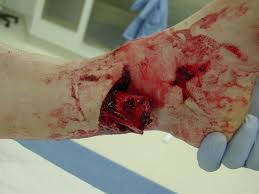 Kosti gornjih ekstremiteta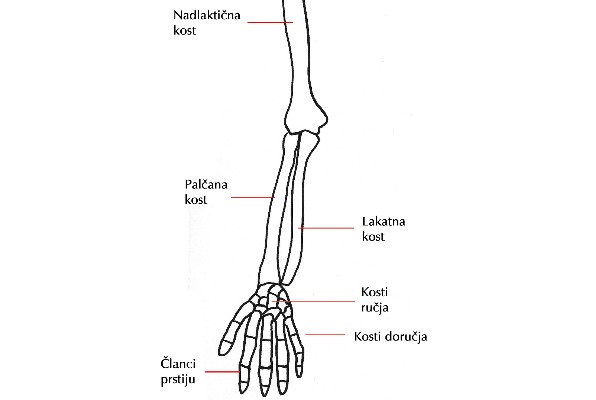 Kosti ruke sa preko ramenog zgloba spajaju sa kostima trupaCine ih nadlaktica, lakatna kost, palčana kost, kosti rucja, kosti dorucja, kosti prstijuKosti donjih ekstremitetaKosti donjih ekstremiteta su preko zgloba kuka povezane sa karlicom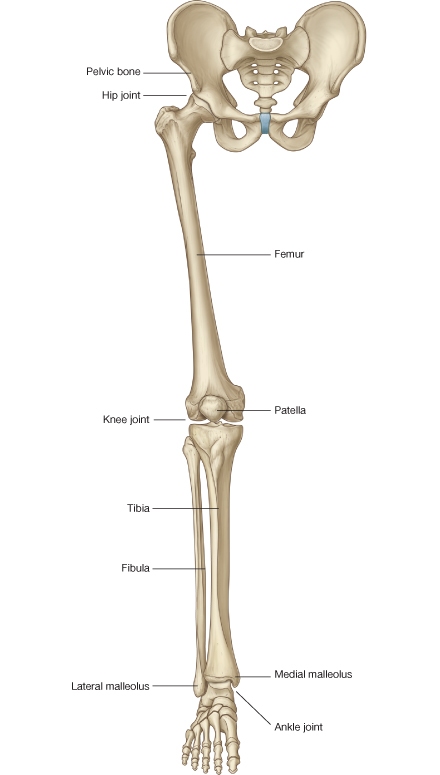 Čine ih butna kost, cjevanica, lišnjača, kosti stopala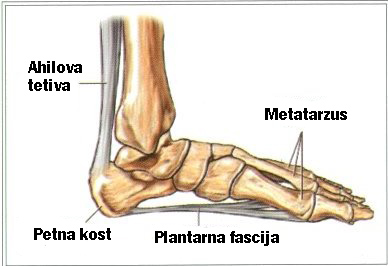 KarlicaU karlici se nalaze veliki arterijski i venski krvni sudovi koji snabijevaju krvlju donje ekstremite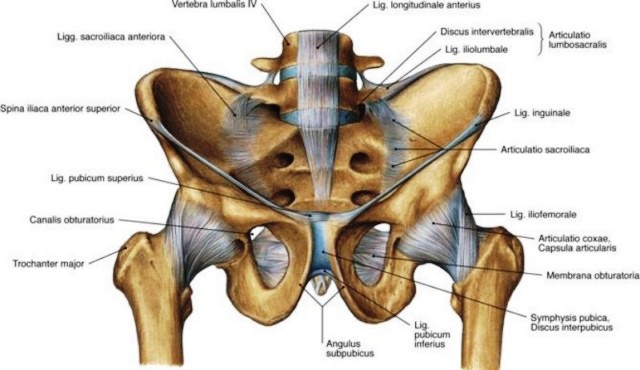 Zbog toga povrede karlice spadaju u životno ugožavajuća stanja i zahtjevaju pravilnu imobilizabiju i brz transportPRELOMIOtvoreni – slomljeni kraj kosti prodire ili je prodirao kroz kožuZatvoreni – komunikacije sa okolinom nemaObostrani – prelom butne kosti predstavlja životno ugrožavajuće stanje i zahtijeva hitan transport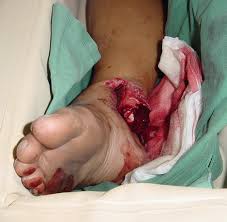 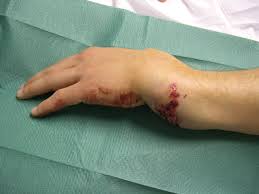 IščešenjaPovrede zglobova mogu biti otvorene i zatvorene a razlikujemo:NagnječenjeUganućeIščašenjeIščešenja zglobova su veoma bolne povrede, iako nisu opasne po život, jaka iščešenja velikih zglobova , često predstavljaju hitna stanja.U takva hitna stanja spadaju iscasenja zgloba kuka, koljenaPRVA POMOĆ: Podizanje povrijeđenoj ekstremiteta, hladne obloge, postavljanje zavojaImobilizacija je postupak kojim se povređeni dio tijela stavlja u stanje prinudnog mirovanja.U okviru prve pomoći sprovodi se privremena (transportna) imobilizacija.Radi se kod svih većih povreda (rane, opekotine, nagnječenja, promrzline, prelomi kostiju, iščašenja zglobova).OSNOVNI PRINCIPI IMOBILIZACIJEGDJE, KADA, KAKO i ČIMEGDJE?Na svakom mjestu!KADA?Odmah ili što je prije moguće!OSNOVNI PRINCIPI IMOBILIZACIJEGDJE, KADA, KAKO i ČIMEKAKO?Ne pomjerati povređenog dok se ne postavi imobilizacija!Zaustaviti značajnija krvarenja postavljanjem gaze ili čiste tkanine i kompresivnog zavoja!Ukoliko je moguće imobilisati ekstremitet u zatečenom položaju!Uvijek imobilisati dva susedna zgloba!Imobilizacija se mora postaviti čvrsto ali paziti da se ne ugrozi cirkulacija i tkiva!Sredstva za transportnu imobilizaciju se po pravilu stavljaju preko odeće!ČIME?Standardna sredstvarazličite udlage koje se izrađuju za imobilizaciju Priručna ili improvizovana sredstvaona koja su „pri ruci“ u neposrednoj bliziniGREŠKE KOJE SE JAVLJAJU PRI POSTAVLJANJUTRANSPORTNE IMOBILIZACIJEPretjerano labava imobilizacija (nesvrsishodna)Suviše čvrsta imobilizacija (ometa cirkulaciju)Imobilizacija u fiziološki nepravilnom položaju (bol)Pokušaj repozicije („namještanja“) preloma i iščašenja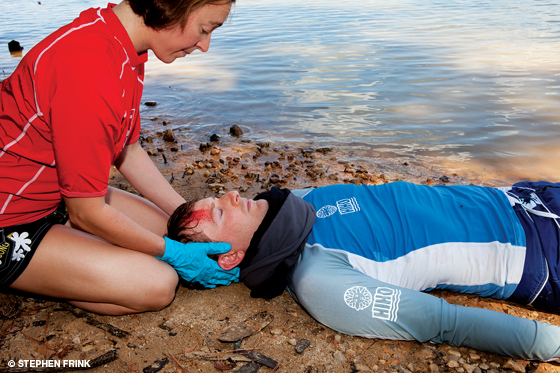 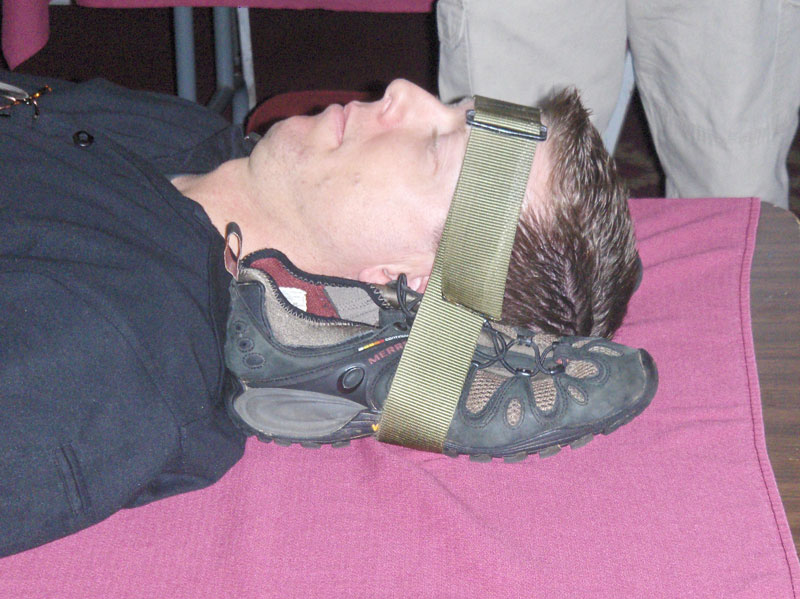 IMOBILIZACIJA EKSTREMITETASuština imobilizacije je da se povrijeđeni ekstremitet ne pomjera a to se ostvaruje fiksacijom dva susjedna zgloba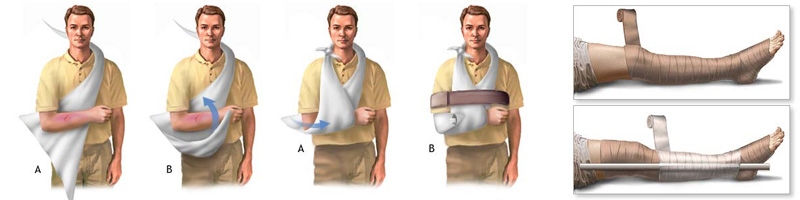 Imobilizaciona sredstva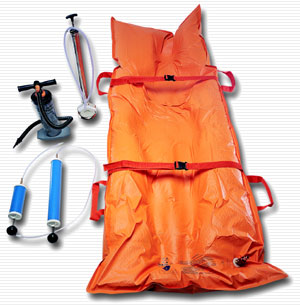 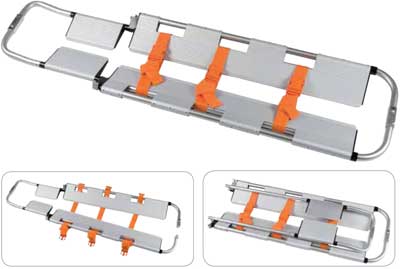 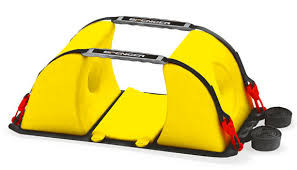 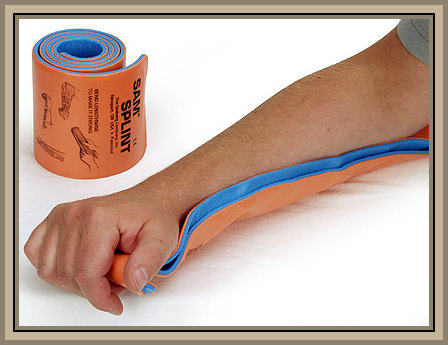 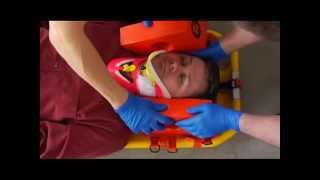 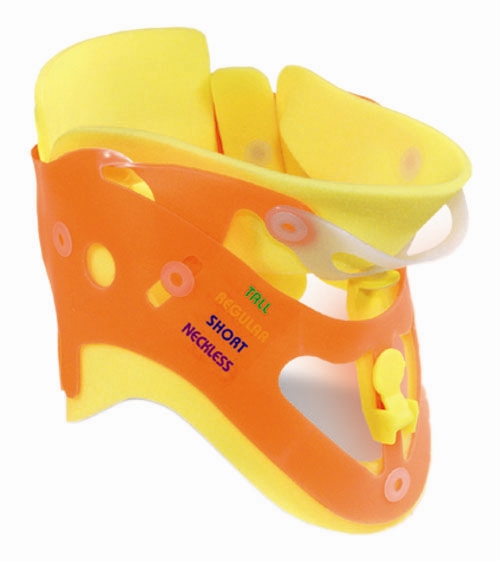 Kendrick Extrication Device KED 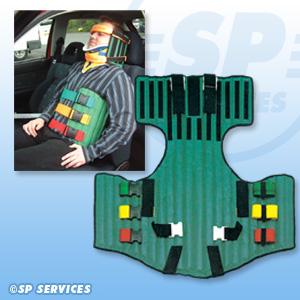 POVREDE GLAVE  I KIČMENOG STUBAAnatomija glaveKosti lobanje su najkomplikovaniji dio skeleta u kome su smešteni mozak i čula(vida, sluha, mirisa, ukusa). 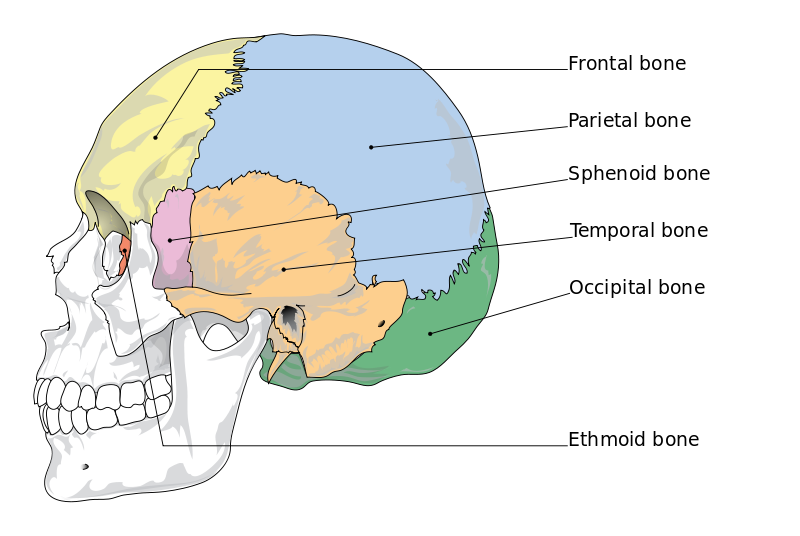 Kosti glave (lobanja) čine kosti krova i baze lobanje i kosti lica.Kosti lobanje su pljosnate spojene šavovima. Čine ih 4 parne i 4 neparne kosti. Mozak leži na bazi lobanje. Ispod baze lobanje se nalaze kosti lica kojih ima 15, šest parnih i tri neparne. Od njih je samo pokretna donja vilica 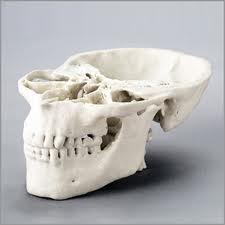 Kosti lica formiraju šupljine u koje su smešteni: oči, slušni aparat, sinusi, nosna šupljinaMozak je vitalni organ (neophodan za život), a povrede mozga u sklopu povreda glave mogu biti životno ugrožavajuće ili povezane sa visokim stepenom invalidnosti kod preživjelih. Zbog toga je potrebno na vrijeme konstatovati očigledne povrede mozga. 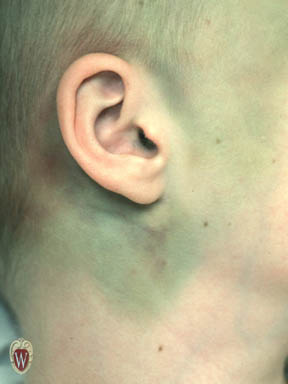 MOZAKMozak tijesno naliježe na zidove lobanjske jame koja ga okružuje, jako je dobro prokrvljen I vrlo nježne strukture. Mozak se preko produžene moždine nastavlja na kičmenu moždinu. Mozak je u prosjeku težak 1350gr. Prekriven je moždanim ovojnicama i pliva u tečnosti koja se zove likvor. 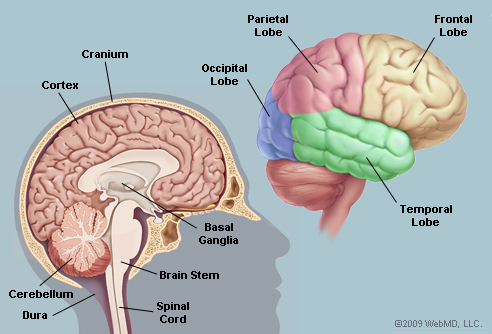 POVREDE GLAVEVodeći je uzrok invaliditeta u politraumi (više povrijeđenih sistema organa)Težina povreda glave na koje ćete nailaziti na mestu događaja varira će od beznačajnih do povreda neposredno opasnih po život. Prepoznavanje povreda koje zahtijevaju hitnu intervenciju i transport, povrijeđenom možete značajno povećati izglede za dobar ishod.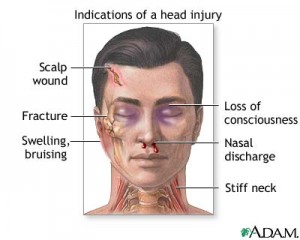 Povrede glave mogu biti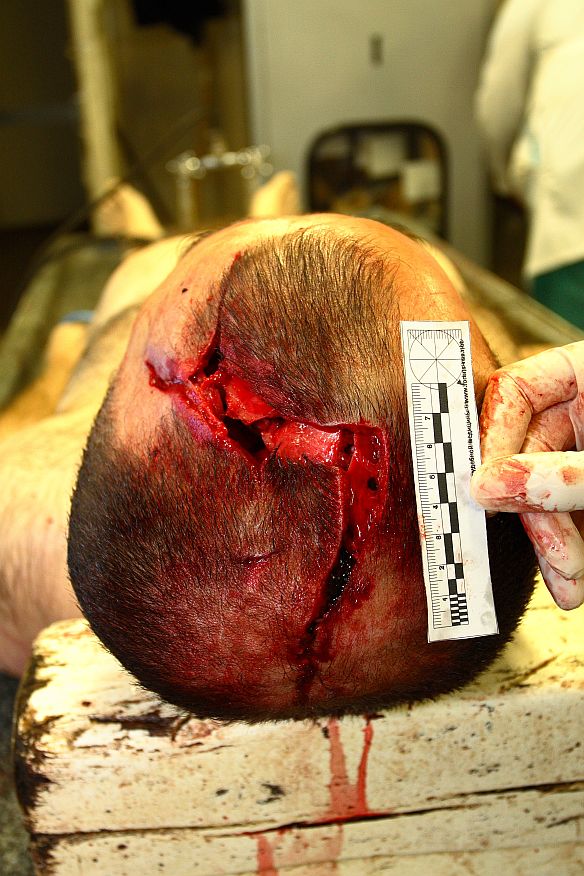 OtvoreneZatvorene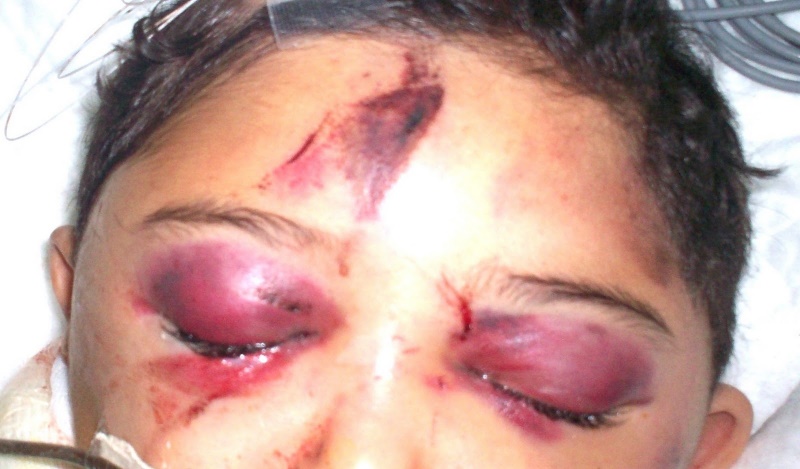 POVREDE MOZGAPrimarne povrede mozga: neposredno oštećenje moždanog tkiva koje nastaje kao posledica delovanja sile odgovorne za povređivanjeSekundarne povrede mozga: oštećenje mozga koje je posledica nedostatka kiseonika u krvi ili krvarenja u glavi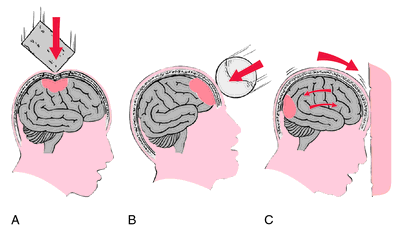 ANATOMIJA KIČMENOG STUBAKičmeni stub se sastoji iz kičmenih pršljenova koji daju oslonac telu da bude u uspravnom položaju, omogućava korišćenje ekstremitet i štiti osetljivu kičmenu moždinu. 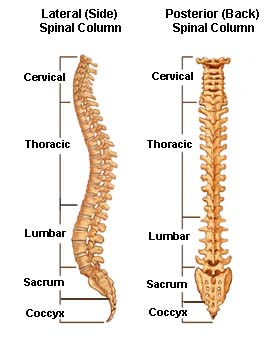 Kičma je koštani stub sastavljen od 33 pršljena: 7 cervikalnih-vratnih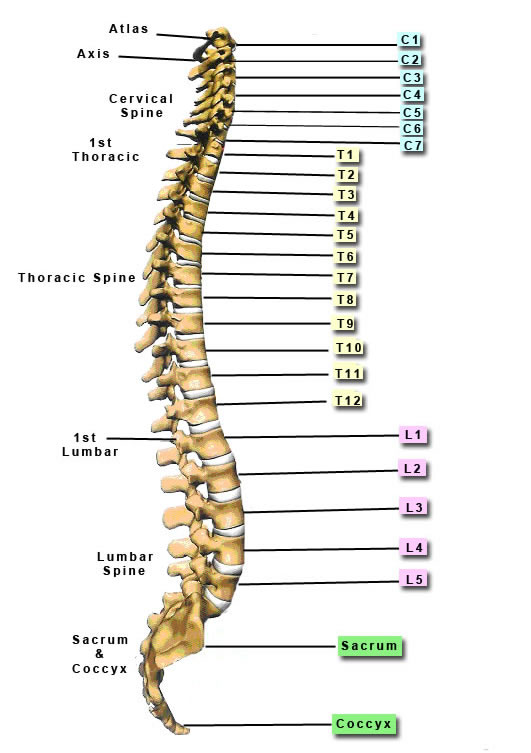 12 torakalnih 5 lumbalnih5 sakralnih (krsnih)4 kokcigealna (trtica)KIČMENA MOŽDINAJe električni vodič koji predstavlja produžetak moždanog stabla. Proteže se do prvog lumbalnog pršljena i potom grana u živce, spušta se kroz sredinu otvora kičme.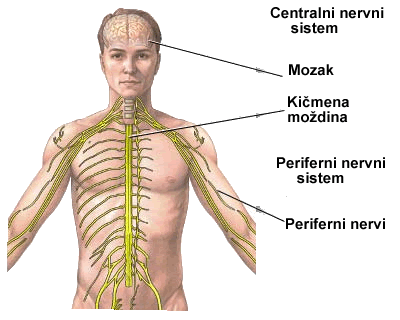 Povreda kičmene moždine potencijalno fatalna je za život opasne posledice traume; polovina od povrijeđenih su paraplegičari (oduzetost donjih ekstremiteta) a polovina kvadriplegičari (oduzetost sva četri ekstremiteta)Sudari motornih vozila uzrok su povrede kičmene moždine u 44% slučajeva, nasilje 24%, padovi 22%POVREDE KIČMENE MOŽDINEPrimarne povrede kičmene moždine nastaju u trenutku povređivanja kao posledica presjecanja, nagnječenja kičmene moždine ili prekida dotoka krvi u nju.Sekundarne povrede kičmene moždine nastaju zbog hipotenzije (niski pritisak u stanjima šoka), povrede krvnih sudova, oticanja, pritiska izazvanog krvarenjem ili zbog povrede kičmene moždine usled pomjeranja oštećenih pršljenovaZbrinjavanje povrijeđenogObzirom na mehanizam nastanka povrede tokom pregleda, vrat i glavu povrijeđenog potrebno je držati u neutralnom položajuSvrha je minimalizirati pokretanje, kako bi se izbjeglo dalje pogoršanje eventualne povrede kičmene moždine ili kičmePOVREDE GRUDNOG KOŠApovrede grudnog koša su česte50% u višestrukim povredama 25% svih smrtnosnih povredapovrijeđeni s potencijalno smrtonosnimpovredama može se spasiti brzimprepoznavanjem i intervencijomvećina povrijeđenih će trebati hirurško liječenjeAnatomija grudnog koša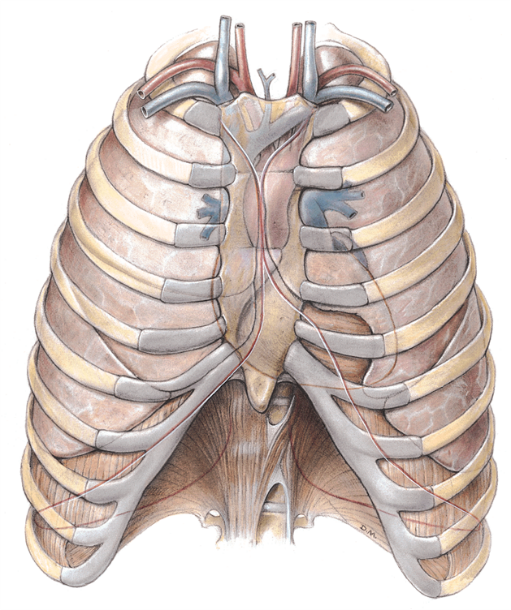 Koštani dio grudnog koša čine:12 kičmenih pršljenova12 pari rebara Grudna kostU koštanom “kavezu” nalaze se organi grudnog koša:Srce i veliki krvni sudovi 
(aorta i vena kava)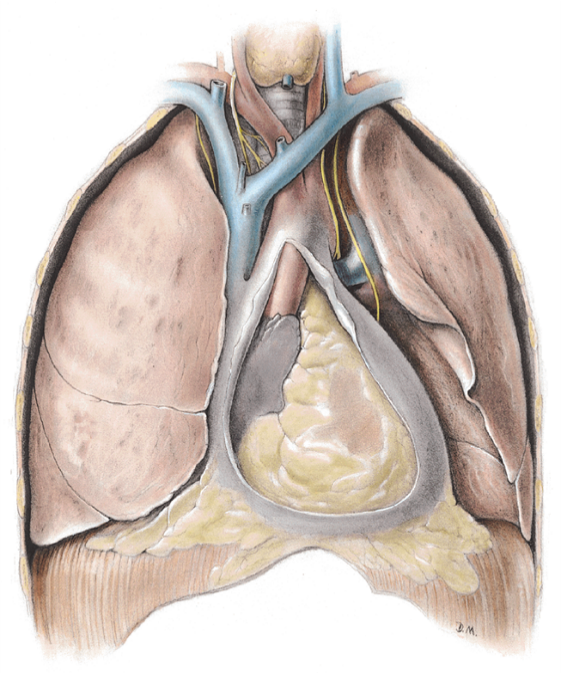 PlućaDušnikJednjakDijafragma ili prečaga 
(razdvaja grudnu od trbušne duplje)MEHANIZAM POVREDEtupa povreda spoljnji pritisakrazdor solidnih organa razdor šupljih organa deceleracijske sile (usled naglog zaustavljanja)kidanje organa i krvnih sudovaPenetrirajuća (probojna) povredaspoljnja povreda organa i krvnih sudovapovreda energijom nastalom masom i brzinom (metak)POVREDE GRUDNOG KOŠA ZNAKOVI I SIMPTOMInedostatak vazduha bol u grudimakrvarenjeCijanoza (modra koža)proširene vratne veneasimetrični pokreti grudnog koša Nagnječenje grudnog košaotvorene ranešokosjetljivost, nestabilnost, krepitacije (pucketanje, škripanje)nenormalni šum disanjaOtvoreni pneumotoraks“usisavajuća rana prsnog koša”vazduh ulazi u pleuralni prostor (prostor između dvije plućne maramice)poremećena ventilacija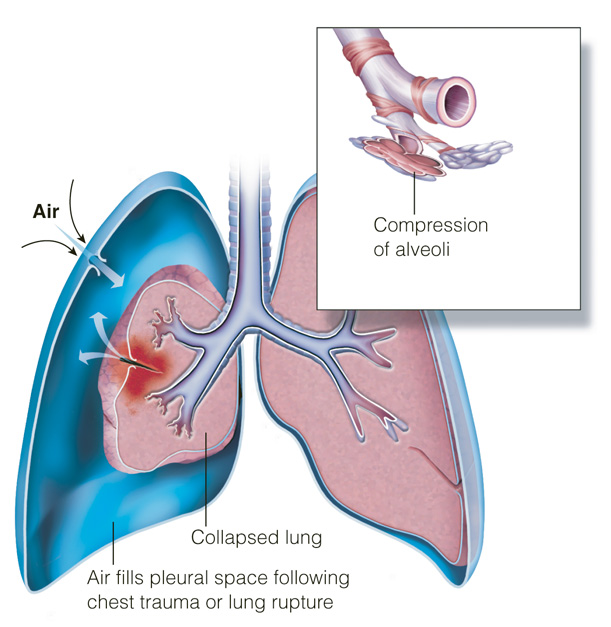 (disanje)  Hipoksija (manjak kiseonika u krvi) znakovi i simptomiproporcionalni veličini povredePrva pomoć kod pneumotoraksazatvori povredu na grudnom košuukrcaj i kreni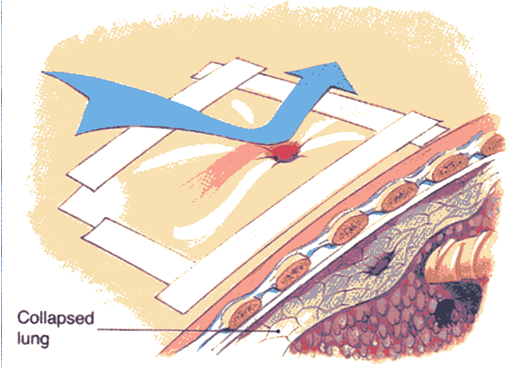 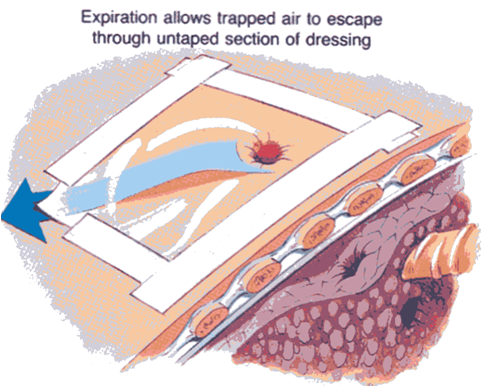 Ostale povrede grudnog košaprelom grudne kostiznačajna tupa ozljeda prednje strane grudnog košaznakovi preloma pri palpaciji (dodiru)sumnjaj na nagnječenje srcajednostavni prelom rebaranajčešća povreda grudnog koša traži znakovehematotoraksapneumotoraksaPOVREDE TRBUHAAnatomija trbuhaTrbuh je od grudnog koša odvojen dijafragmomSa desne strane ispod dijafragme nalazi se jetra, sa lijeve strane slezina, centralno su smješteni želudac, crijeva, veliki krvni sudovi, pozadi su bubrezi, a ukarličnom dijelu trbuha smješteni su reproduktivni organi i veliki krvni sudovi karlice 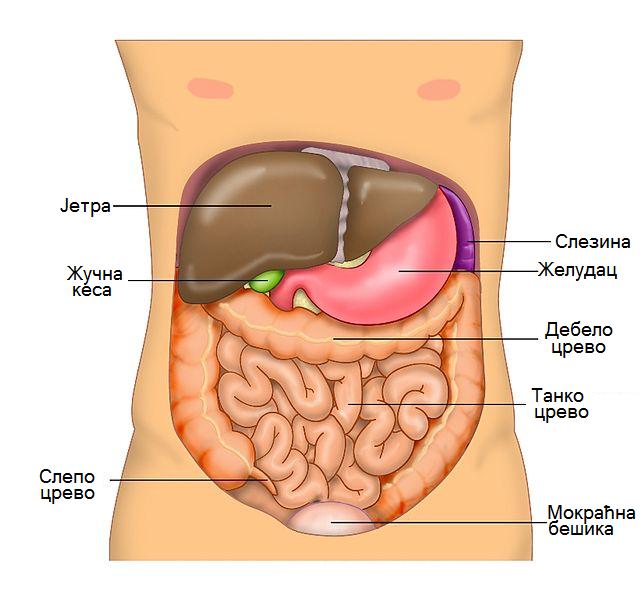 Tupe povrede trbuhaNastaju djelovanjem sile na prednji ili bočne zidove trbuhaPovrede mogu biti samo na nivou trbušnog zida ali mogu biti povezane i sa ozbiljnim povredama unutrašnjih organa koje mogu da dovedu do životno ugrožavajućeg unutrašnjeg krvarenjaZbog gore navedenog sve povrede trbuha treba ozbiljno shvatiti u uvjek tražiti znakove koji upućuju na unutrašnje krvarenje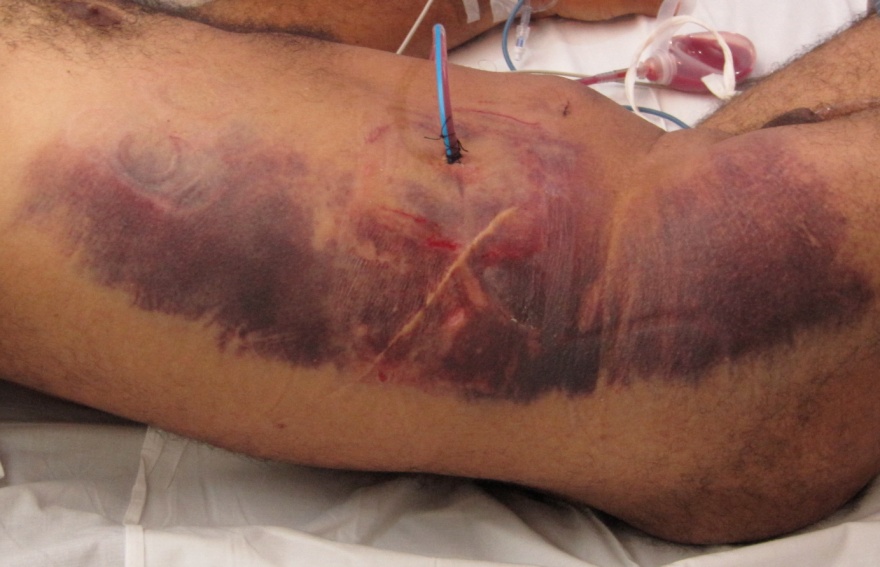 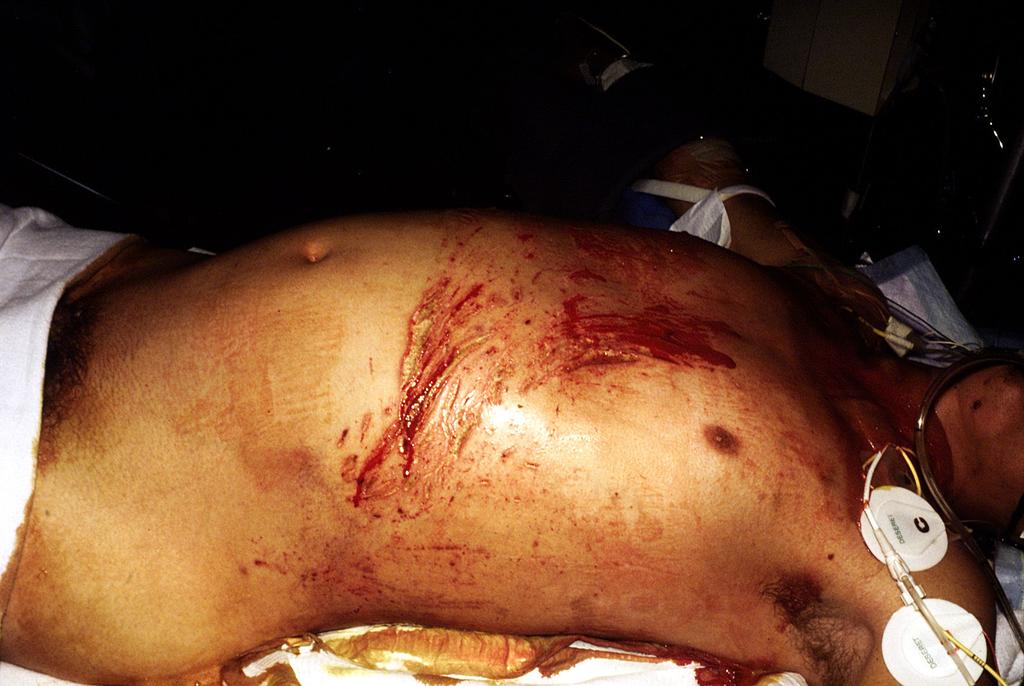 Otvorene povrede trbuhaNastaju kao posledica uboda raznih vrsta stranih tijela, upucavanje, usled eksplozije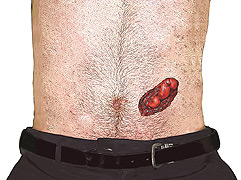 Kod ovih vrsta povreda narušen je integritet trbušnog zida te je ostvarena komunikacija trbušne duplje sa spoljašnjom sredinom, što se vidi često izlivom crevnog sadržaja van trbuha u većoj ili manjoj mjeri Važno je istaći da se kod otvorenih povreda trbuha creijeva se ne smiju vraćati nazad već se samo sterilno previju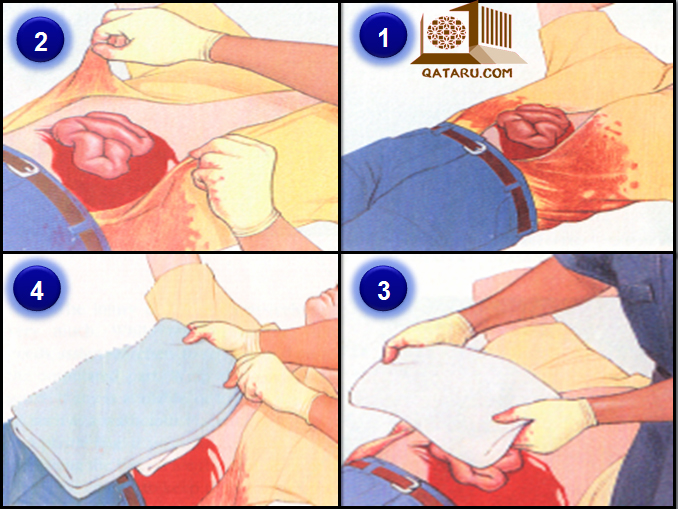 OPEKOTINEosnove anatomije i funkcija kožeepidermalni i dermalni sloj i struktureprocjena težine opekotine izgled, dubina, površinaprocjena veličine opečene površinekomplikacije i zbrinjavanjetoplotne, hemijske i električne opekotinetrovanje ugljen-monoksidom i inhalaciona (udisanjem) povredasmjernice za upućivanje u Centar za opekotineFunkcija koženajveći organfunkcijemehanička barijerazaštitna barijeraosjetni organtermoregulacijaOPEKOTINSKA POVREDA oštećenje kožeDirektno oštećenje toplinom ili nagrizajućimhemikalijamaupalni odgovorizvori oštećenjatoplotnoelektričnohemijskozračenjeKLASIFIKACIJA OPEKOTINAdubina opekotinepovršinska (prvi stepen)djelimična debljina kože (drugi stepen)puna debljina kože (treći stepen)površina opekotine pravilo devetke       Lund i Browderpovršina dlana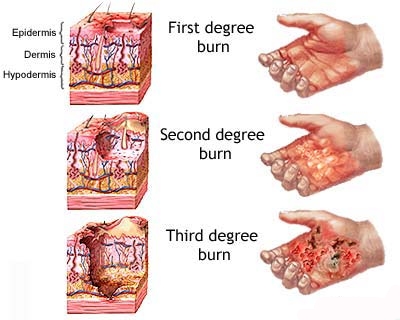 PROCENA OPEKOTINEprimarni pregled posebna oprema ili osobljespašavanje ili izvlačenje povrijeđenogsigurno ukloniti izvor toplotni, hemijski, električniotrovni produkti, dimdisajni put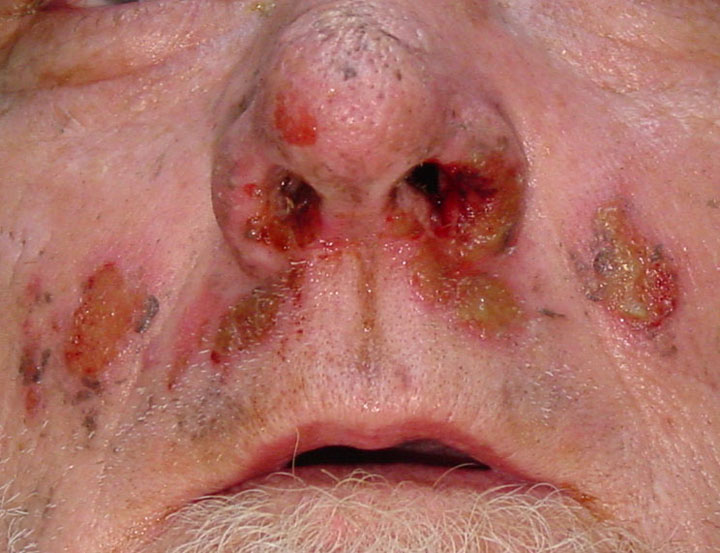 opekotine lica i kosečađav ispljuvakspržene dlake u nosu, obrvečađ, otok, crvenilopromuknut glas, uporan kašaljzviždanje ili hropcičesti kontrolni pregledi Uzrok rane smrti kod opekotina je kompromitacija (ometanje) disajnog puta a ne opekotinska povreda.ZBRINJAVANJE OPEKOTINEograničiti progresiju opekotinehlađenje kože vodenim gelom hlađenje vodom često uzokuje pothlađivanje čiste i suve čaršave, ćebad, peškiristerilni čaršavi nisu neophodniodržavanje telesne temperaturespriječiti pothlađivanjeukloniti mokru odjeću i predmeteKOGA UPUTITI U HITNU SLUŽBUUputiti u Hitnu službu :opekotine delimične debljine kože na > 10% ukupne površine tijelaopekotine područja važnih za funkciju ili izgledopekotine trećeg stepena u svim dobnim skupinamaopekotine strujom, uključujući udar gromahemijske opekotineinhalacijska povredaVRSTE OPEKOTINAopekotine bljeskom (“flash injury”)izvor je naglo nastali bljesak a ne trajna vatrapovršinska ili opekotina delimične debljine naizloženoj površini kožeretko zahvaćena puna debljina kožepridruženi simptomipovrede usled ekplozijeprelomipovrede unutrašnjih organa“blast” povrede grudnog košaINHALACIJSKE POVREDEtrovanje ugljen-monoksidomHipoksija(manjak kiseonika)  najčešći uzrok rane smrtisimptomiporemećaj svijesticrvena koža ili cijanoza (plavilo)OPEKOTINE VRUĆOM VODOM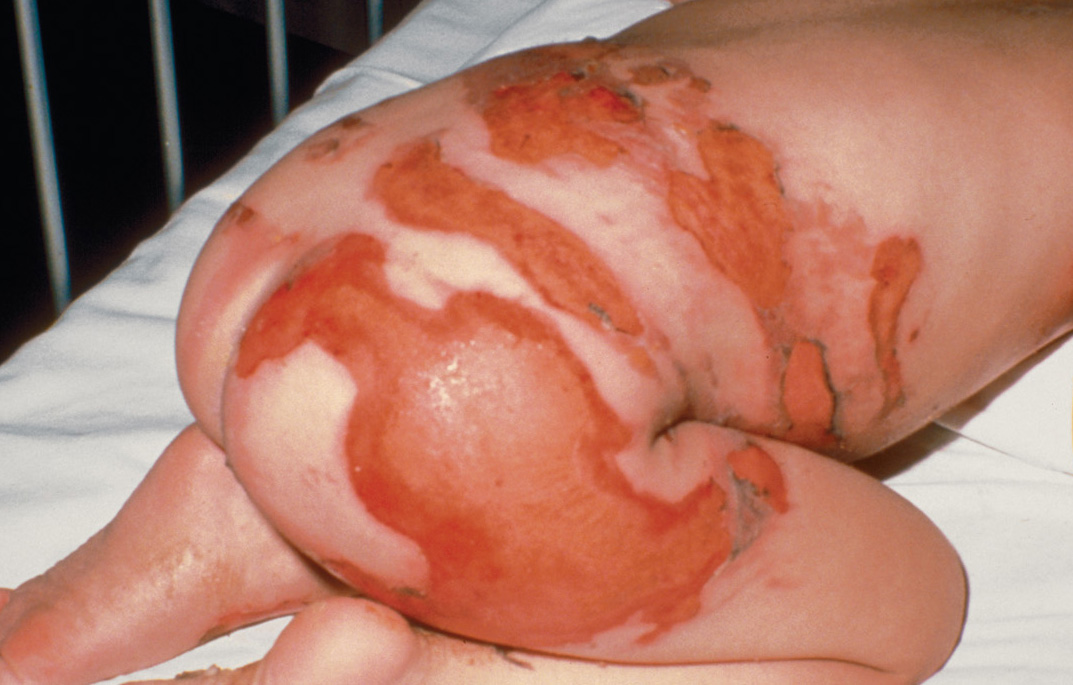 HEMISKE OPEKOTINEoštećenje tkivakoncentracija, količina, način i trajanje kontakta, hemijska reakcijaapsorpcija uzrokuje oštećenja unutrašnji organainhalacija oštećuje tkivo pluća i uzrokuje     prestanak disanjaukloniti izvorkoristiti ličnu zaštitnu opremuskinuti odjeću i staviti u plastičnu vrećicusuve hemikalije s kože ukloniti četkom obilno isprati vodomiz očiju ukloniti strana tijela i kontaktna sočivaELEKTRIČNE OPEKOTINEprolazak struje stvara toplinuekstremiteti pod većim rizikim povredemehanizamvrsta i snaga struje (naizmjenična, jednosmerna, voltaža)put prolaska struje kroz tijelotrajanje kontakta s izvorom strujesimptomiAritmije, promjene rada srcaulazna i izlazna povreda, opekotine od plamena, prelomi i      iščašenja, unutrašnje povrede UDAR GROMAizuzetno visoka voltažakratko trajanjemehanizam nastanka povredeDirektni kontaktIndirektni kontakt simptomipovršinske ili opekotine delimične debljine kožezastoj rada srca i disanjaliječenjekardiopulmonalna reanimacija OPEKOTINE KOD DJECEpovrede nego kod odraslih tanja koža, veća površina tijela u odnosu na masumehanizam nastankaslučajnezanemarivanje ili zlostavljanje djeceoblik opekotine se poklapa s oblikom predmetanetačni  podaci o konkretnom događajuZAGUŠENJE STRANIM TIJELOMHEIMLICHOV MANEVARSkup mjera i postupaka koje imaju za cilj povratak vitalnih funkcija – rada srca i disanjaUZROCI GUŠENJAODRASLI:	- Brzo jedenje hrane bez žvakanja	- Smjeh za vrijeme jela	- Veće količine alkohola	- Oslabljenje refleksa gutanja kod starijih osoba	- Igranje ili trčanje sa hranom u ustimaDJECA:	- U toku hranjenja	- Priča prilikom jela	- Plač prilikom jela	- Igranje i trčanje 	- Djeca sa neurološkim problemima	- Zaostatak u razvojuSIMPTOMI I ZNACIDJELIMIČNA BLOKADA DISAJNIH PUTEVA:	- Snažni kašalj	- Djelimično ili potpuno očuvana sposobnost govoraPOTPUNA BLOKADA DISAJNIH PUTEVA:	- Kratko neefikasno kašljanje	- Piskavi zvuci pri disanju	- Strah od ugušenja i smrti	- Iskolačene oči	- Pomodrjelost	- Prinudni položaj sa rukama na vratu – Heimlichov položaj	- Gubitak svijesti i smrtPRVA POMOĆKod djelimične blokade podržati refleks kašlja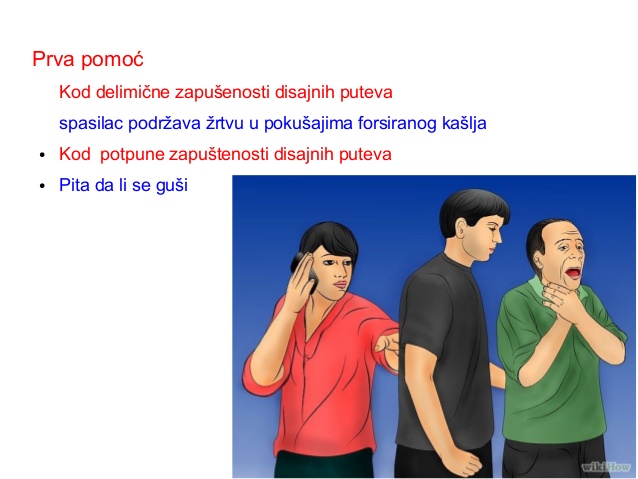 PRVA POMOĆ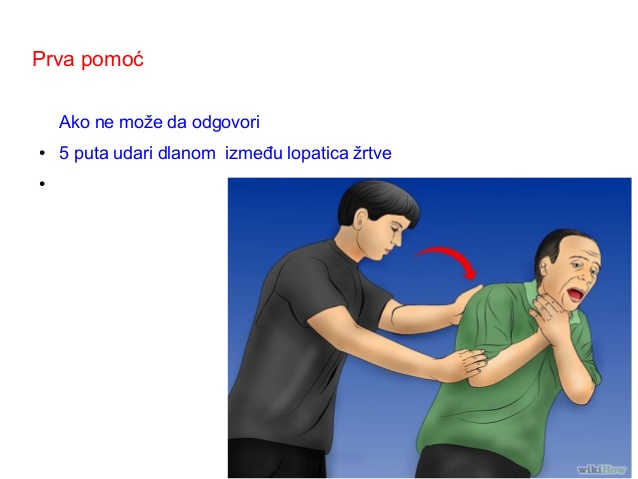 Kod potpune blokade:- Pitati da li se guši- Ukoliko ne može da podgovori 5 puta udariti dlanom između lopaticaIzvesti 5 Heimlichovih manevaraStati iza osobeStaviti ruke oko osobe i postaviti ih ispod grudne kostiSpojiti šaku u pesnicu i staviti na sredinu između pupka i donjeg okrajka grudne kostiDrugom rukom odsečno pritisnuti ka unutra i na gorePonoviti pet puta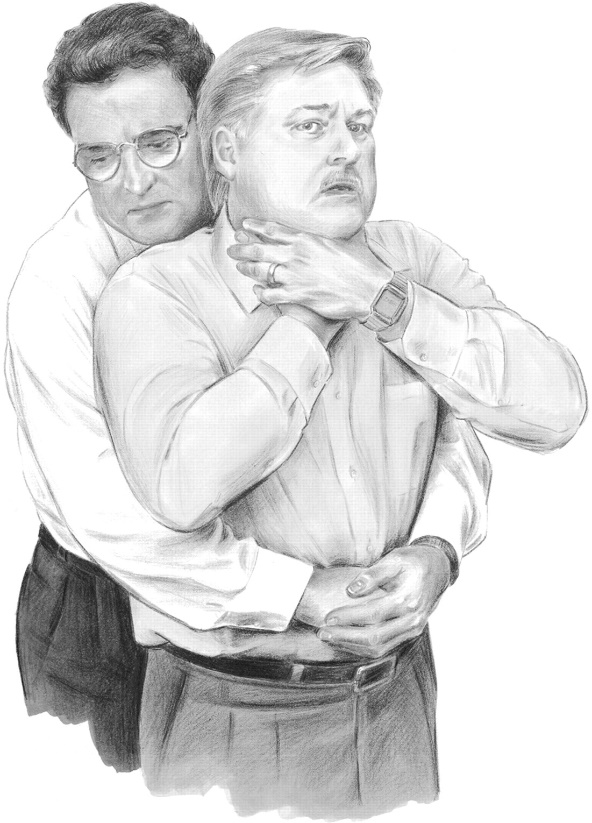 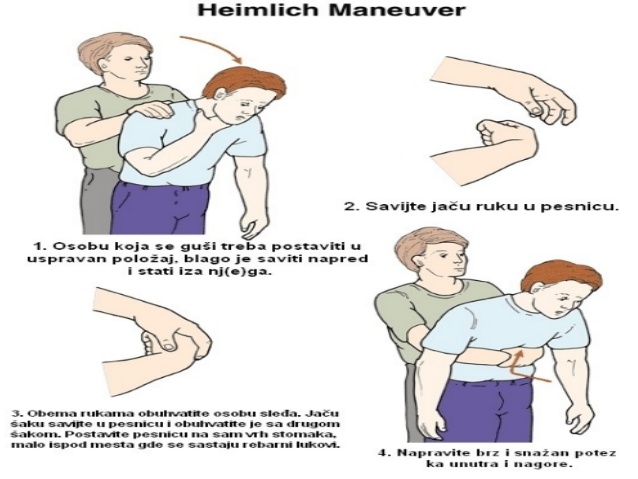 PRVA POMOĆKod osoba bez svijesti: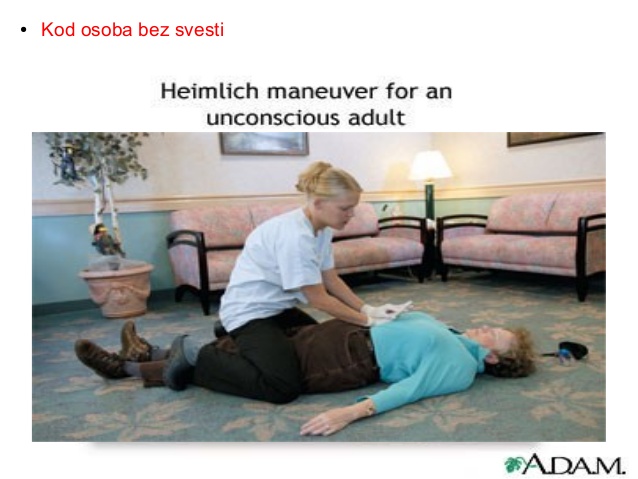 PRVA POMOĆOdojčad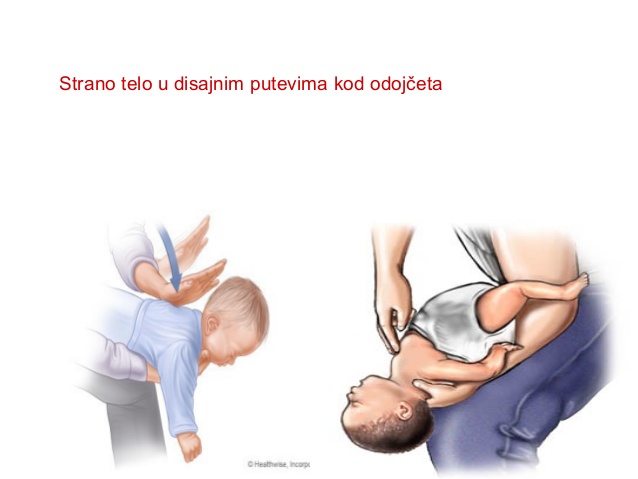 PRVA POMOĆHeimlichovih manevar kao samopomoćSnažnim pritiskom na sopstveni trbuhPrebacivanjem preko tvrdog predmeta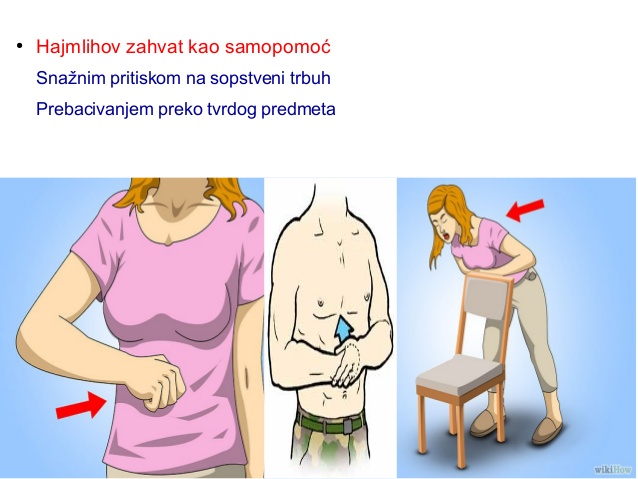 NormalnonenormalnoOdrasli60-80 <60 i 100>Dijete70-130<70 i 150>Odojče80-120<80 i 150>normalnonenormalnoOdrasli10-20<10 i 24>Dijete15-30<15 i 35>Dojenče25-50<25 i 60>